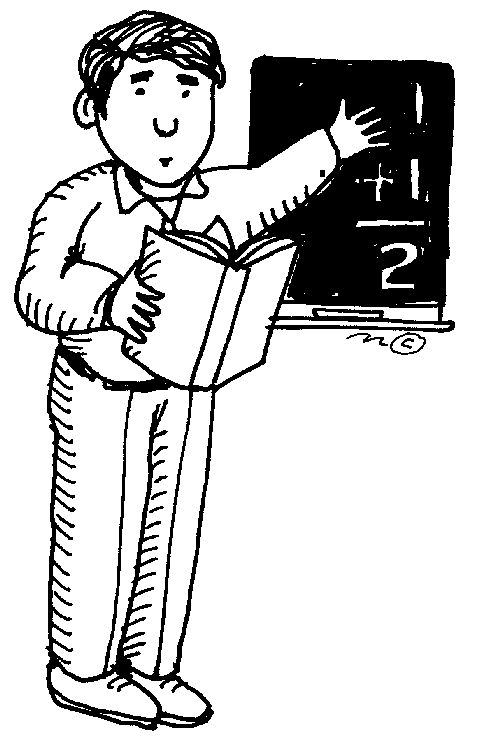 EXAMPLE: 	Mr. Kudo			( He / She ) is a teacher who plays volleyball.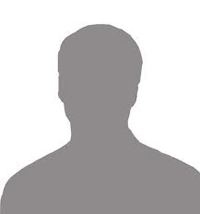 Let’s guess the student!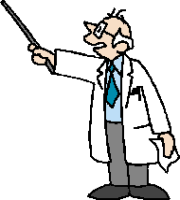 